TREATMENT AND MANAGEMENT OF AURAL HEMATOMA IN A DOG WITH PRESSSURE PAD BANDAGE: A CASE REPORT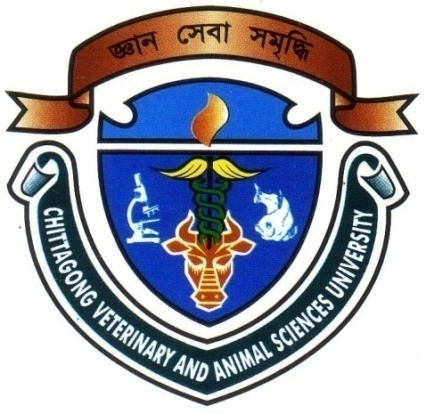 This Clinical Report is submitted byRoll No: 2007/50Reg. No: 337Intern ID: E-46Session: 2006-07This Clinical Report Submitted for Partial Fulfillment of the Degree of Doctor of Veterinary MedicineChittagong Veterinary and Animal Sciences UniversityKhulshi, Chittagong-4202June 2013TREATMENT AND MANAGEMENT OF AURAL HEMATOMA IN A DOG WITH PRESSSURE PAD BANDAGE: A CASE REPORT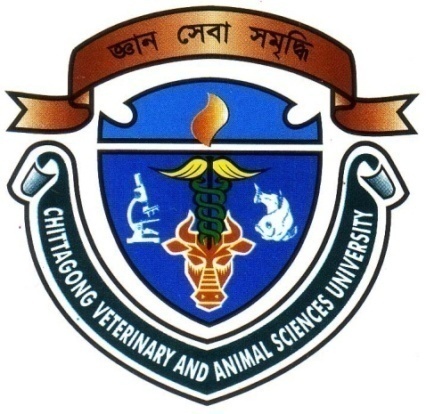 A Clinical Report submitted as per approved style and contentChittagong Veterinary and Animal Sciences UniversityKhulshi, Chittagong-4202